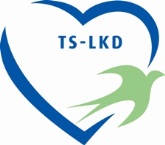 ProjektasTĖVYNĖS SĄJUNGOS-LIETUVOS KRIKŠČIONIŲ DEMOKRATŲ TARYBATS-LKD PARAMOS KANDIDATUI LIETUVOS RESPUBLIKOS PREZIDENTO RINKIMUOSE SUTEIKIMO TVARKA 2018 m. balandžio 28 d.Vilnius1. Bendroji dalis1.1. TS-LKD paramos kandidatui Lietuvos Respublikos prezidento rinkimuose suteikimo tvarka (toliau – Tvarka) remiasi vidinės demokratijos ir atvirumo visuomenei principais. 1.2. Ši Tvarka taip pat remiasi TS-LKD įstatų 133.5. punktu, pagal kurį teisę balsuoti turi TS-LKD nariai ir kiti asmenys, įgiję teisę dalyvauti šiuose rinkimuose. 2. Kandidatų gauti TS-LKD paramą Lietuvos Respublikos Prezidento rinkimuose iškėlimas2.1. TS-LKD skyrių susirinkimai (sueigų konferencijos) iki 2018 m. rugsėjo 14 d. siūlo kandidatūras asmenų, kuriuos TS-LKD galėtų remti LR Prezidento rinkimuose, (toliau -kandidatai). Siūlomi kandidatai turi atitikti LR Prezidento rinkimų įstatymo nuostatas ir būti nepriekaištingos reputacijos. Kandidatai gali būti TS-LKD nariai arba nepartiniai. Kandidatas laikomas iškeltu, jeigu už jį balsavo ne mažiau kaip 10 proc. susirinkime dalyvaujančių narių. Už kiekvieną kandidatą organizuojamas atskiras balsavimas. Kiekvienas susirinkime (sueigos konferencijoje) dalyvaujantis TS-LKD narys turi tiek balsų, kiek yra kandidatų. Skyrius (sueiga) iškeltų kandidatų sąrašą pateikia Sekretoriatui.2.2. Teisę siūlyti kandidatus taip pat turi TS-LKD prezidiumas, Bendrija LKD ir TS-LKD frakcijos. 2.3. Kandidatas pirminiuose rinkimuose gauti TS-LKD paramą LR Prezidento rinkimuose negali būti kandidatu ir Europos Parlamento rinkimuose, todėl jis privalo iki rugsėjo 17 d. apsispręsti, kuriuose rinkimuose jis ketina dalyvauti.2.4. Pasiūlytų kandidatų sąrašas perduodamas TS-LKD sekretoriatui, kuris kandidatų sąrašą pateikia TS-LKD priežiūros komitetui. Sekretoriatas kandidatų sąrašą kartu su TS-LKD priežiūros komiteto išvada dėl etiško dalyvavimo TS-LKD remiamo kandidato į LR Prezidentus rinkimuose, taip pat kitą turimą informaciją TS-LKD prezidiumui. 2.5. TS-LKD prezidiumas informuoja kandidatus, kad jie yra pasiūlyti kandidatais TS-LKD pirminiuose rinkimuose ir kada vyks TS-LKD prezidiumas, kuriame bus priimtas sprendimas dėl kandidatų. TS-LKD prezidiumas gavęs kandidatų nuomones suformuoja baigtines išvadas ir dėl kiekvieno neatsisakiusio kandidato priima vieną iš šių sprendimų:2.5.1. Pritarti pateiktam kandidatui ir teikti jo kandidatūrą atviram balsavimui;2.5.2. Išbraukti kandidatą atsižvelgiant į TS-LKD priežiūros komiteto išvadas bei siūlymus, objektyviai įvertinus kandidato pasirengimą užimti Prezidento pareigas ir (ar) papildyti pateiktą kandidatų sąrašą naujais asmenimis. 2.6. Detalias atvirtų rinkimų agitavimo, rinkimų organizavimo, asmenų nepriklausančių TS-LKD, dalyvavimo rinkimuose tvarkas ir kandidatų etiškos konkurencijos taisykles tvirtina TS-LKD prezidiumas. 3. TS-LKD remiamo kandidato į LR prezidentus pirminiai rinkimai3.1. Patvirtinus kandidatų sąrašą TS-LKD skyrių  (sueigų) taryba organizuoja balsavimą. Balsavimas visuose TS-LKD skyriuose (sueigose) vyksta tuo pačiu metu. 3.2. Balsavimas organizuojamas remiantis TS-LKD įstatų 133.5. punkto nuostatomis ir šiais principais:3.2.1. TS-LKD remiamas kandidatas į LR prezidentus renkamas slaptu balsavimu. Rinkimai laikomi įvykusiais, kai juose dalyvauja ne mažiau kaip pusė visų TS-LKD skyrių (skyrių sueigoms) priklausančių narių. TS-LKD remiamu kandidatu į LR prezidentus laikomas išrinktas tas kandidatas, kuris surenka daugiau kaip pusę rinkimuose dalyvavusių rinkėjų balsų. Jeigu nei vienas kandidatas nesurenka daugiau kaip pusės rinkimuose dalyvavusių rinkėjų balsų, rengiamas antras balsavimo turas, slaptam balsavimui paliekant dvi daugiausiai balsų gavusias kandidatūras, o paramą gavusiu laikomas tas, kuris surinko daugiau balsų;3.2.2. Be TS-LKD narių, teisę dalyvauti rinkimuose ir balsuoti gali įgyti asmenys, Lietuvos Respublikos piliečiai, registracijos dalyvauti rinkimuose metu nepriklausantys jokiai kitai politinei partijai ar kitam rinkiminių tikslų turinčiam dariniui, kurie iš anksto užsiregistruoja elektroninėje TS-LKD rinkimų sistemoje, deklaruodami pritarimą TS-LKD veiklai ir puoselėjamoms vertybėms;3.3. Šiame straipsnyje nurodytų pirminių rinkimų I turas vyks lapkričio 3,4 dienomis, jeigu prireiks II turas vyks lapkričio 10, 11 d. Esant ypač svarbioms aplinkybėms TS-LKD prezidiumas gali nustatyti ir kitą datą.4. Baigiamosios nuostatos4.1. Įgyvendinus Tvarkos 3.1. ir 3.2. punktuose nustatytas procedūras, TS-LKD skyrių (skyrių sueigų) tarybos patvirtina balsavimo rezultatus ir perduoda juos TS-LKD sekretoriatui, o TS-LKD taryba patvirtina TS-LKD paramą didžiausią kiekį balsų gavusiam kandidatui į LR Prezidentus.4.2. LR Prezidento rinkimuose TS-LKD remia tik vieną asmenį. 4.3. TS-LKD nariai, kandidatavę pirminiuose rinkimuose dėl TS-LKD paramos LR Prezidento rinkimuose, bet jų nelaimėję ir paramos negavę, ir nusprendę vis tiek dalyvauti LR Prezidento rinkimuose arba TS-LKD nariai, kurie nedalyvauja pirminiuose rinkimuose dėl TS-LKD paramos LR Prezidento rinkimuose, tačiau yra aiškūs požymiai apie ketinimą savarankiškai dalyvauti LR Prezidento rinkimuose ir TS-LKD Priežiūros komitetui paprašius raštu to nepaneigia, tokiu būdu save atriboja nuo TS-LKD ir jų atžvilgiu gali būti taikomos griežčiausios partinės atsakomybės priemonės. Taip pat tokie asmenys, ketinantys LR Prezidento rinkimuose dalyvauti be TS-LKD paramos, negali naudotis jokiais TS-LKD resursais, o TS-LKD struktūros ir nariai neturi teisės bet kokia forma jų remti. 4.4. Jeigu dėl nenumatytų aplinkybių TS-LKD paramą pirminiuose rinkimuose gavęs kandidatas nebedalyvauja rinkimuose, TS-LKD Tarybai pritarus TS-LKD remiamu kandidatu tampa asmuo pirminiuose rinkimuose užėmęs antrąją vietą.	TS-LKD pirmininkas						Gabrielius Landsbergis